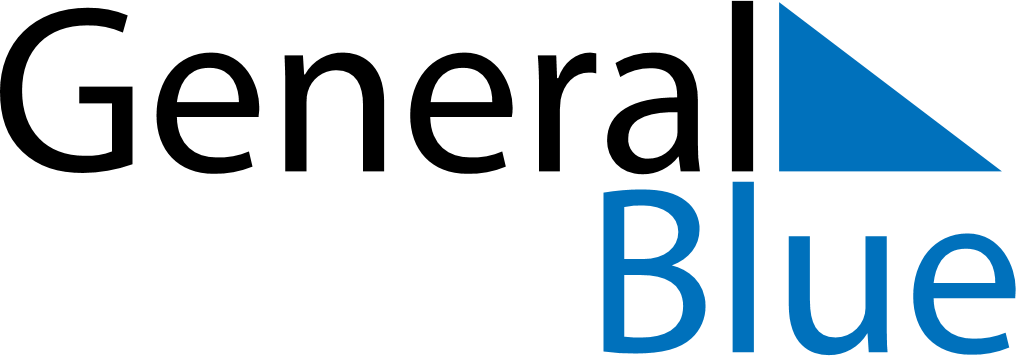 May 2024May 2024May 2024May 2024May 2024May 2024Evjen, Nordland, NorwayEvjen, Nordland, NorwayEvjen, Nordland, NorwayEvjen, Nordland, NorwayEvjen, Nordland, NorwayEvjen, Nordland, NorwaySunday Monday Tuesday Wednesday Thursday Friday Saturday 1 2 3 4 Sunrise: 3:57 AM Sunset: 10:06 PM Daylight: 18 hours and 8 minutes. Sunrise: 3:52 AM Sunset: 10:11 PM Daylight: 18 hours and 18 minutes. Sunrise: 3:48 AM Sunset: 10:15 PM Daylight: 18 hours and 27 minutes. Sunrise: 3:43 AM Sunset: 10:20 PM Daylight: 18 hours and 37 minutes. 5 6 7 8 9 10 11 Sunrise: 3:38 AM Sunset: 10:25 PM Daylight: 18 hours and 47 minutes. Sunrise: 3:33 AM Sunset: 10:30 PM Daylight: 18 hours and 57 minutes. Sunrise: 3:27 AM Sunset: 10:35 PM Daylight: 19 hours and 7 minutes. Sunrise: 3:22 AM Sunset: 10:40 PM Daylight: 19 hours and 17 minutes. Sunrise: 3:17 AM Sunset: 10:45 PM Daylight: 19 hours and 27 minutes. Sunrise: 3:12 AM Sunset: 10:50 PM Daylight: 19 hours and 38 minutes. Sunrise: 3:06 AM Sunset: 10:56 PM Daylight: 19 hours and 49 minutes. 12 13 14 15 16 17 18 Sunrise: 3:01 AM Sunset: 11:01 PM Daylight: 20 hours and 0 minutes. Sunrise: 2:55 AM Sunset: 11:07 PM Daylight: 20 hours and 11 minutes. Sunrise: 2:49 AM Sunset: 11:13 PM Daylight: 20 hours and 23 minutes. Sunrise: 2:43 AM Sunset: 11:19 PM Daylight: 20 hours and 35 minutes. Sunrise: 2:37 AM Sunset: 11:25 PM Daylight: 20 hours and 47 minutes. Sunrise: 2:30 AM Sunset: 11:31 PM Daylight: 21 hours and 0 minutes. Sunrise: 2:24 AM Sunset: 11:38 PM Daylight: 21 hours and 14 minutes. 19 20 21 22 23 24 25 Sunrise: 2:16 AM Sunset: 11:46 PM Daylight: 21 hours and 29 minutes. Sunrise: 2:09 AM Sunset: 11:53 PM Daylight: 21 hours and 44 minutes. Sunrise: 2:00 AM Sunset: 12:02 AM Daylight: 22 hours and 1 minute. Sunrise: 1:51 AM Sunset: 12:12 AM Daylight: 22 hours and 21 minutes. Sunrise: 1:39 AM Sunset: 12:24 AM Daylight: 22 hours and 44 minutes. Sunrise: 1:22 AM Sunset: 12:41 AM Daylight: 23 hours and 18 minutes. Sunrise: 12:53 AM 26 27 28 29 30 31 Sunrise: 12:53 AM Sunrise: 12:53 AM Sunrise: 12:53 AM Sunrise: 12:53 AM Sunrise: 12:53 AM Sunrise: 12:53 AM 